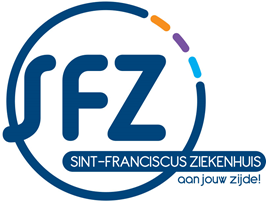 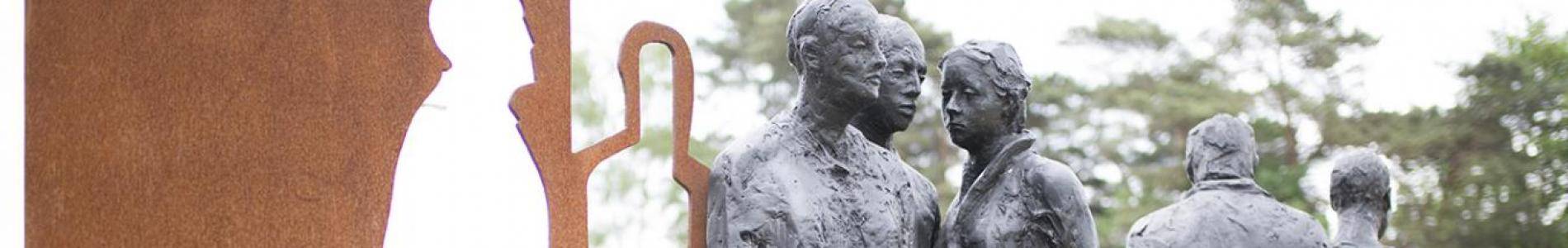 Klinisch psycholoog (m/v/x)Onbepaalde duurJobtime 50%BedrijfsvoorstellingEen job in de zorg is niet voor iedereen weggelegd. Maar voor wie uit het juiste hout is gesneden, wenkt in het Sint-Franciscusziekenhuis in Heusden een mooie toekomst. Als regionaal ziekenhuis in volle groei staan we geen moment stil. We bieden onze medewerkers evolutieve opleidingen, doorgroeimogelijkheden en voor de opvang van alle nieuwkomers staan speciale begeleiders in. Omdat het voor onze patiënten belangrijk is dat jij je goed in je vel voelt. Logisch toch?Functie Je maakt deel uit van de psychologische dienst van het Sint-Franciscusziekenhuis. Je engageert je tot het volbrengen van klinisch psychologische taken binnen het ziekenhuis. De psychologen zijn actief op diverse domeinen: psychiatrische zorg, palliatieve zorg, geriatrisch zorgprogramma, neurologie , oncologie, endocrinologie, bariatrie, pijnkliniek, kind en jeugd, revalidatie en liaison. Op deze domeinen worden diverse functies uitgeoefend: diagnostiek, begeleiding, revalidatie, preventie, crisisinterventie en team coaching.Actueel zoeken we iemand inzetbaar op de Psychiatrische Afdeling Algemeen Ziekenhuis. Op de PAAZ bestaan de taken voornamelijk uit intakegesprekken met doelstellingformulering, groepsgesprekken, systeemgesprekken, afstemming met netwerkpartners omtrent nazorg  en test-psychodiagnostisch onderzoek.ProfielJe hebt een masterdiploma in de psychologie, een visum vanuit het FOD en een erkenning vanuit het VAZG.Psychodiagnostische en therapeutische ervaring is een vereiste.Je kan zelfstandig werken, hebt zin voor verantwoordelijkheid en bent een teamspeler.Je kan multidisciplinair en intra-disciplinair werken en hebt ‘verbindende’ vaardigheden. We wensen aanwezigheid op maandag, woensdag voormiddag en vrijdag.AanbodWij bieden je een boeiende functie in een uitdagende werkomgeving met tal van opleidingsmogelijkheden – een competitief salaris met aantrekkelijke extralegale voordelen.Voor extra informatie kan je terecht bij Dirk Deferm, diensthoofd patiëntenbegeleiding ( 011/71 54 84 ).